KRISTABELLE JAVIER GOContact No. 09197645293/09234303360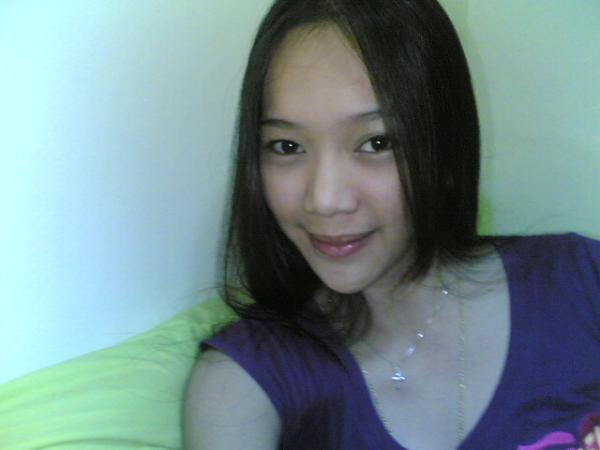 Current Address:  #8 Summerfield, Banilad, Cebu City			JOB OBJECTIVE:  To earn a position that would help me increase my capabilities and skills.QUALIFICATION:  Possess good oral and written communication skills		     Computer literate (Microsoft word, Excel)		     Nursing SkillsPERSONAL DATA:Date of Birth: 					October 12, 1985Place of Birth:					Midsayap, CotabatoAge:						22 years oldWeight:					       46 kgs.Height:						5 feet, 5 inchesCivil Status: 					SingleNationality:					FilipinoReligious affiliation:				Roman CatholicLanguage/Dialect Spoken:			English, Tagalog, Chavacano, CebuanoEDUCATIONAL ATTAINMENT:___________________________________________________________________________COLLEGE:					Ateneo de Davao University						 City						Bachelor of Science in Nursing						2002-2006SECONDARY					St. Mary’s 						Poblacion 2, Midsayap, Cotabato						1998-2002PRIMARY:											Poblacion 4, Midsayap, Cotabato						1998-2002AWARDS AND ACCOMPLISHMENTS:___________________________________________________________________________Consistent Dean’s Lister (2003-2005)at Ateneo de Davao UniversityTRAININGS ATTENDED:___________________________________________________________________________1 Month First Aid Training				April 2004			Conducted by Red Cross Team MembersAteneo de Davao UniversityFinishing Course on Communication Skills 		April-May 2007Career Workshop					May 2007Landco bldg. Bajada,  Training 					June-July 2007at FILCAN CommunicationsMatina, WORKING EXPERIENCE:___________________________________________________________________________Hotel ConciergeNatural Line Sports and Entertainment CorporationRoyal Casino – Apo View HotelJuly 2007 – January 2008Assistant to the ManagerDai Sung Global Development CorporationPAG-IBIG FUND and WT Corporate TowerCebu CityMay 2008 – March 2009ESL Teacher Part TimeJuly 2008 - Present